BANDIRMA İLÇE MİLLİ EĞİTİM MÜDÜRLÜĞÜBAŞARIYI İZLEME ve GELİŞTİRME PROJESİTASARIM BECERİ ATÖLYELERİ ve YENİLİKÇİ EĞİTİM-ÖĞRETİM ORTAMLARIETKİNLİK PLANIBANDIRMA İLÇE MİLLİ EĞİTİM MÜDÜRLÜĞÜBAŞARIYI İZLEME ve GELİŞTİRME PROJESİTASARIM BECERİ ATÖLYELERİ ve YENİLİKÇİ EĞİTİM-ÖĞRETİM ORTAMLARIETKİNLİK PLANIBANDIRMA İLÇE MİLLİ EĞİTİM MÜDÜRLÜĞÜBAŞARIYI İZLEME ve GELİŞTİRME PROJESİTASARIM BECERİ ATÖLYELERİ ve YENİLİKÇİ EĞİTİM-ÖĞRETİM ORTAMLARIETKİNLİK PLANIBANDIRMA İLÇE MİLLİ EĞİTİM MÜDÜRLÜĞÜBAŞARIYI İZLEME ve GELİŞTİRME PROJESİTASARIM BECERİ ATÖLYELERİ ve YENİLİKÇİ EĞİTİM-ÖĞRETİM ORTAMLARIETKİNLİK PLANIBANDIRMA İLÇE MİLLİ EĞİTİM MÜDÜRLÜĞÜBAŞARIYI İZLEME ve GELİŞTİRME PROJESİTASARIM BECERİ ATÖLYELERİ ve YENİLİKÇİ EĞİTİM-ÖĞRETİM ORTAMLARIETKİNLİK PLANIBANDIRMA İLÇE MİLLİ EĞİTİM MÜDÜRLÜĞÜBAŞARIYI İZLEME ve GELİŞTİRME PROJESİTASARIM BECERİ ATÖLYELERİ ve YENİLİKÇİ EĞİTİM-ÖĞRETİM ORTAMLARIETKİNLİK PLANIBANDIRMA İLÇE MİLLİ EĞİTİM MÜDÜRLÜĞÜBAŞARIYI İZLEME ve GELİŞTİRME PROJESİTASARIM BECERİ ATÖLYELERİ ve YENİLİKÇİ EĞİTİM-ÖĞRETİM ORTAMLARIETKİNLİK PLANIBANDIRMA İLÇE MİLLİ EĞİTİM MÜDÜRLÜĞÜBAŞARIYI İZLEME ve GELİŞTİRME PROJESİTASARIM BECERİ ATÖLYELERİ ve YENİLİKÇİ EĞİTİM-ÖĞRETİM ORTAMLARIETKİNLİK PLANIOkul/ KurumOkul/ KurumENERJİSA BANDIRMA FEN LİSESİENERJİSA BANDIRMA FEN LİSESİENERJİSA BANDIRMA FEN LİSESİENERJİSA BANDIRMA FEN LİSESİENERJİSA BANDIRMA FEN LİSESİENERJİSA BANDIRMA FEN LİSESİEtkinliği Gerçekleştiren ÖğretmeninAdı-Soyadı  Etkinliği Gerçekleştiren ÖğretmeninAdı-Soyadı  CANDAN ARMAGAN – SÜHEYLA CÜRÜL ERDEMİR – ÖZER KESKİNBALTACANDAN ARMAGAN – SÜHEYLA CÜRÜL ERDEMİR – ÖZER KESKİNBALTACANDAN ARMAGAN – SÜHEYLA CÜRÜL ERDEMİR – ÖZER KESKİNBALTACANDAN ARMAGAN – SÜHEYLA CÜRÜL ERDEMİR – ÖZER KESKİNBALTACANDAN ARMAGAN – SÜHEYLA CÜRÜL ERDEMİR – ÖZER KESKİNBALTACANDAN ARMAGAN – SÜHEYLA CÜRÜL ERDEMİR – ÖZER KESKİNBALTABranşBranşKİMYAKİMYAKİMYAKİMYAKİMYAKİMYATelefonTelefon050570545310505283501205426444765050570545310505283501205426444765E-postaE-postacandan.armagan@hotmail.comcurulerdemirsuheyla@gmail58sivasbeyi@gmailcandan.armagan@hotmail.comcurulerdemirsuheyla@gmail58sivasbeyi@gmailUygulamayı Geliştiren Diğer ÖğretmenlerUygulamayı Geliştiren Diğer ÖğretmenlerUygulamayı Geliştiren Diğer ÖğretmenlerUygulamayı Geliştiren Diğer ÖğretmenlerUygulamayı Geliştiren Diğer ÖğretmenlerUygulamayı Geliştiren Diğer ÖğretmenlerUygulamayı Geliştiren Diğer ÖğretmenlerUygulamayı Geliştiren Diğer ÖğretmenlerSıra  Adı Soyadı  Adı Soyadı  BranşBranşTelefonTelefonE-posta123 Etkinlik Bilgileri Etkinlik BilgileriA. Etkinliğin AdıLABARATUAR MALZEMELERİNİ TANIYALIMB. Etkinliğin Gerçekleştirildiği Yer(Etkinlik Tasarım Beceri Atölyesinde mi Yenilikçi Eğitim-Öğretim Ortamında mı gerçekleşti?)TASARIM BECERİ ATÖLYESİ(KİMYA LABORATUVARI)C. Etkinliğin Amacı Öğrencilere kimya laboratuar malzemelerinin tanıtımı ve kullanım alanları ile ilgili bilgi verilmesi D. Etkinliğin Hedef Kitlesi9.SINIF ÖĞRENCİLERİE. Etkinliğin Tarihi06.04.2022F. Etkinliğin Özeti-9.Sınıflardan 30 öğrenci belirlendi.-Atölyemizi düzenledik.-Öğrenciler gruplara ayrıldı.-Laboratuar malzemeleri ile küçük istasyonlar hazırlanarak öğrencilerin bu istasyonları gezerek laboratuar malzemelerini incelemelerini istedik-Derste işlenen laboratuar araç ve gereçleri konusunda fotoğraflarını gördükleri malzemeleri bulmalarını istedik.G.Etkinliğin Sonunda Elde Edilen Çıktılar ve Sonuçları -Öğrenciler merak ve heyecan içerisinde aynı zaman da uyumlu bir şekilde çalıştılar.-Laboratuar malzemelerini tanıdılar nasıl kullanabileceğini öğrendiler-Laboratuar çalışma ilkeleri ile ilgili bilgi edindiler ve güvenlik kurallarını öğrendiler.H. Diğer (Eklemek istediğiniz afiş, fotoğraf, link vb. görselleri bu kısma ekleyiniz.)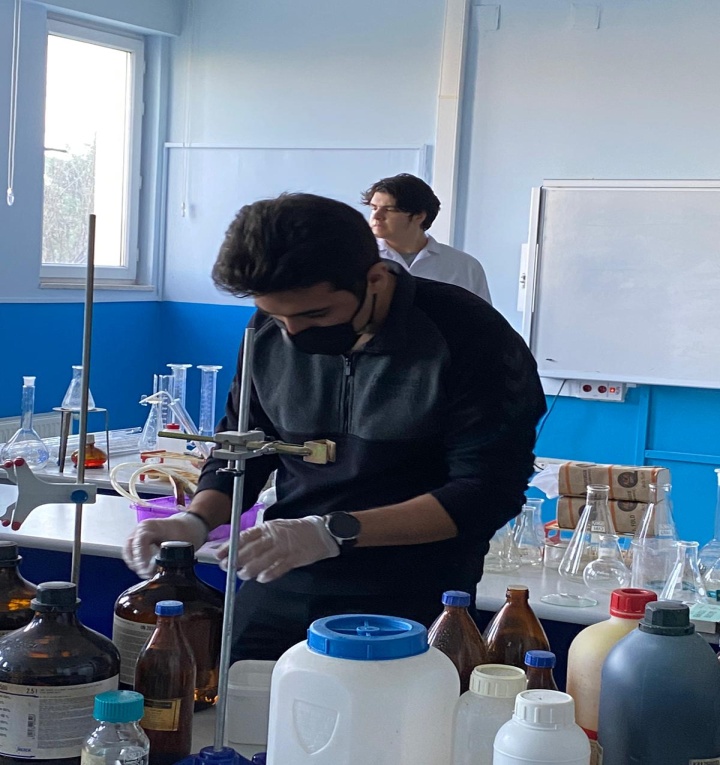 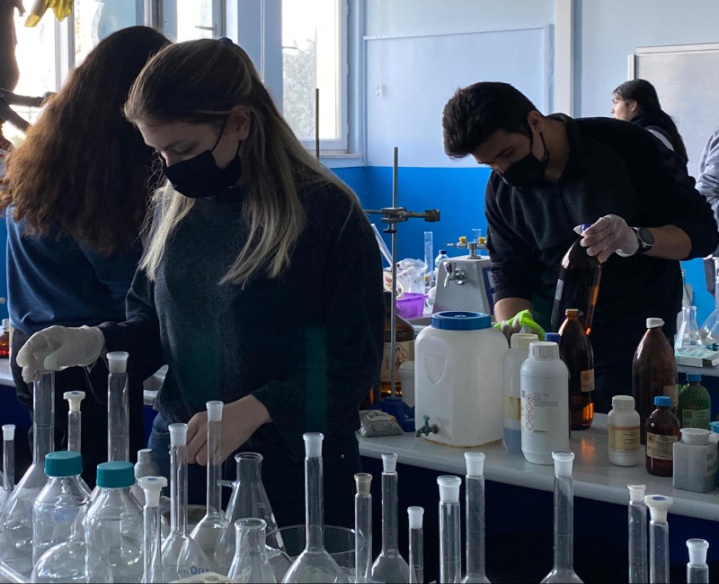 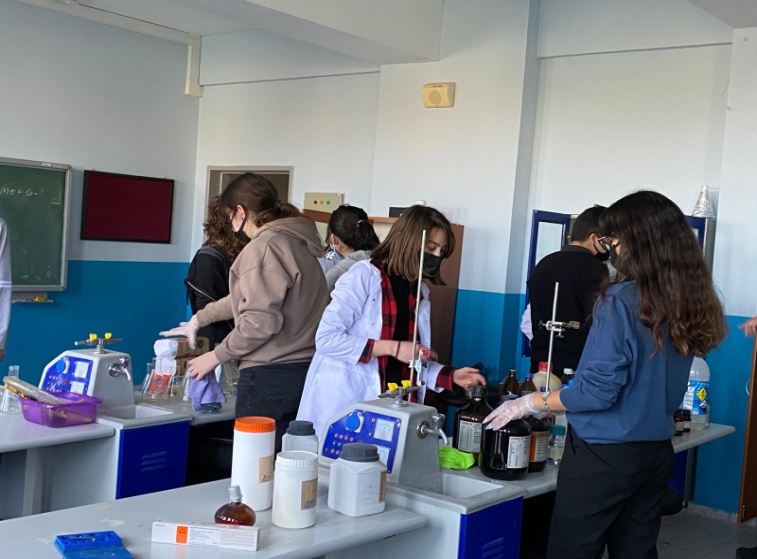 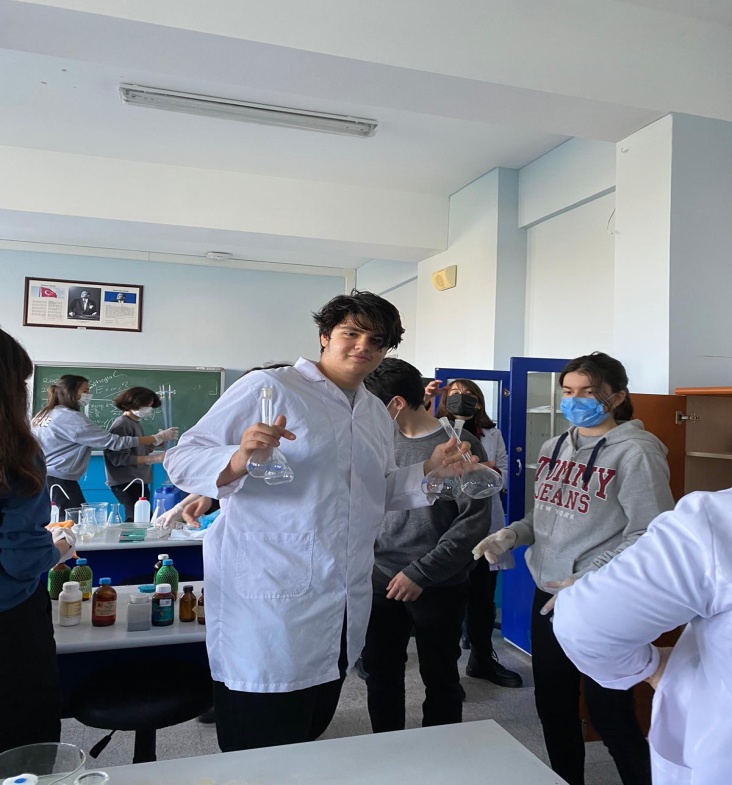 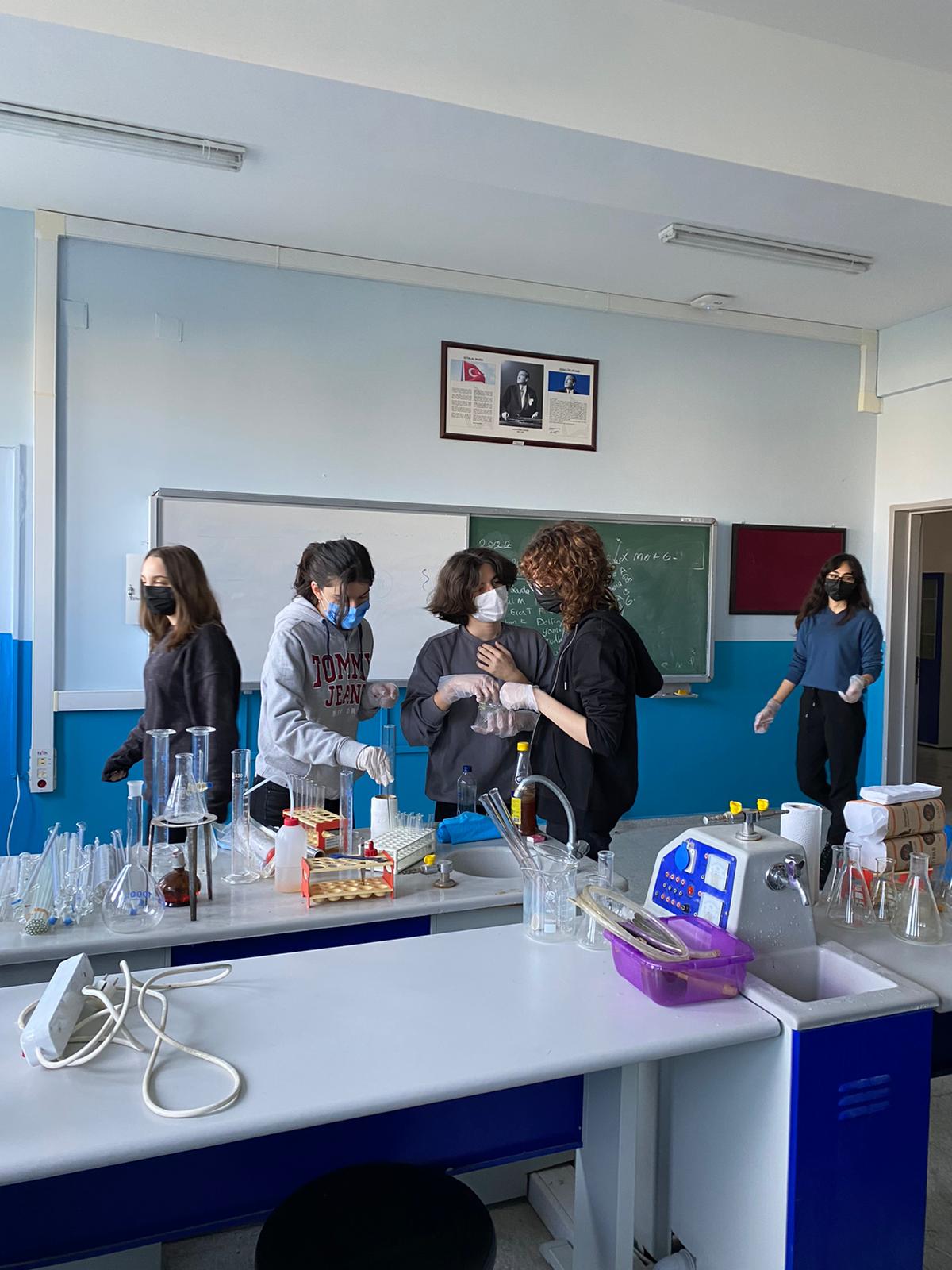 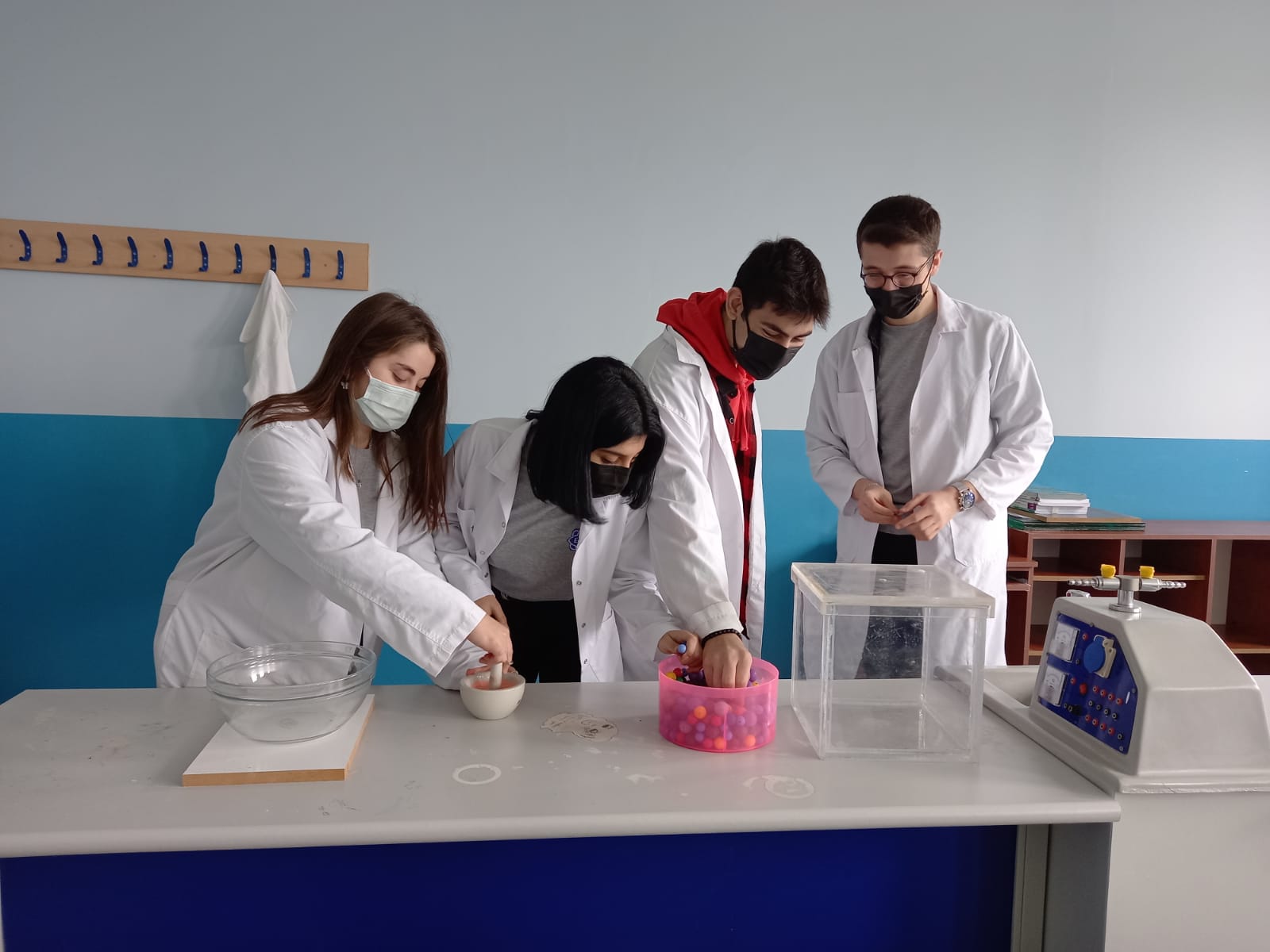 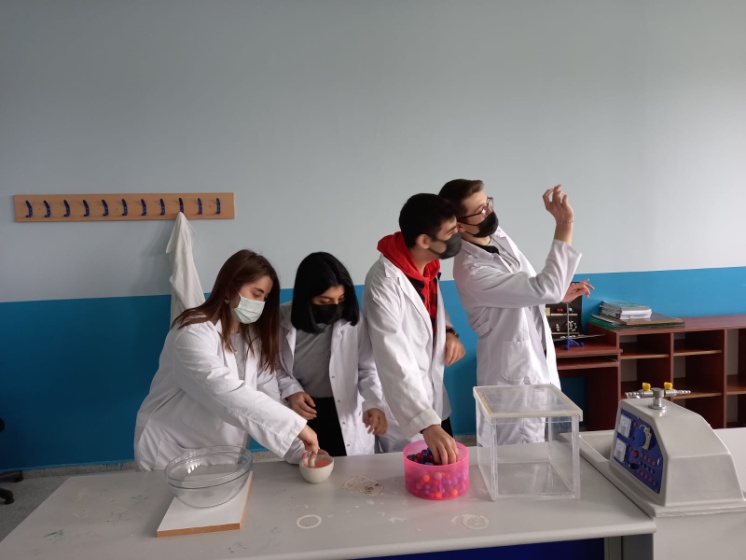 